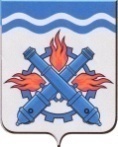 ГЛАВА ГОРОДСКОГО ОКРУГАВЕРХНЯЯ ТУРАПОСТАНОВЛЕНИЕ От 30.10.2015г. № 230О признании утратившим силу постановления главы Городского округа Верхняя Тура от 25.10.2012г. №221 «Об утверждении порядка определения средней рыночной стоимости одного квадратного метра общей площади, сложившейся на территории Городского округа Верхняя Тура»Руководствуясь Уставом Городского округа Верхняя Тура,ПОСТАНОВЛЯЮ:Признать утратившим силу постановление главы Городского округа Верхняя Тура от 25.10.2012г. №221 «Об утверждении порядка определения средней рыночной стоимости одного квадратного метра общей площади, сложившейся на территории Городского округа Верхняя Тура».Опубликовать настоящее постановление в газете «Голос Верхней Туры» и разместить на официальном сайте администрации Городского округа Верхняя Тура в сети Интернет.И.о. главы городского округа                                          	         В.И. Комаров